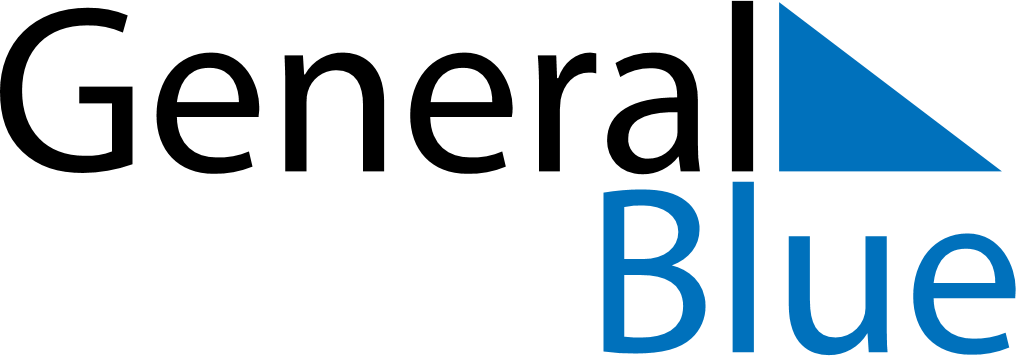 August 1707August 1707August 1707August 1707August 1707SundayMondayTuesdayWednesdayThursdayFridaySaturday12345678910111213141516171819202122232425262728293031